Rating Scale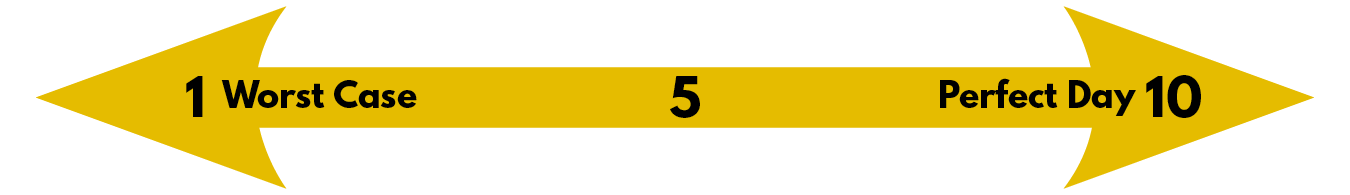 Guiding QuestionsOn a scale of 1 (worst case) to 10 (Perfect Day), rate each section as it seems today. In each section, describe what would make it a 10. Don’t get hung up on what’s possible or likely. Just focus on what you want or how you wish it to be (think best-case scenario!). For each section, what small steps can you take today to move you in the direction of a 10? Think about practical and actionable steps. TipsWhen you have completed all three steps, pick the areas (a maximum of two) that, if improved, would have the greatest positive impact on your life. Set out a plan to implement the action steps from Question 3.Reference this sheet when you feel lost or unfocused. Review at regular intervals to monitor progress and update goals. Complete a new sheet if/when you feel goals need to be updated. NotesFutureToday’s Rating: ______FutureToday’s Rating: ______FinanceToday’s Rating: ______FreedomToday’s Rating:______FreedomToday’s Rating:______FamilyToday’s Rating: ______FitnessFitnessFaithToday’s Rating: ______PhysicalToday’s Rating: ______MentalToday’s Rating: ______